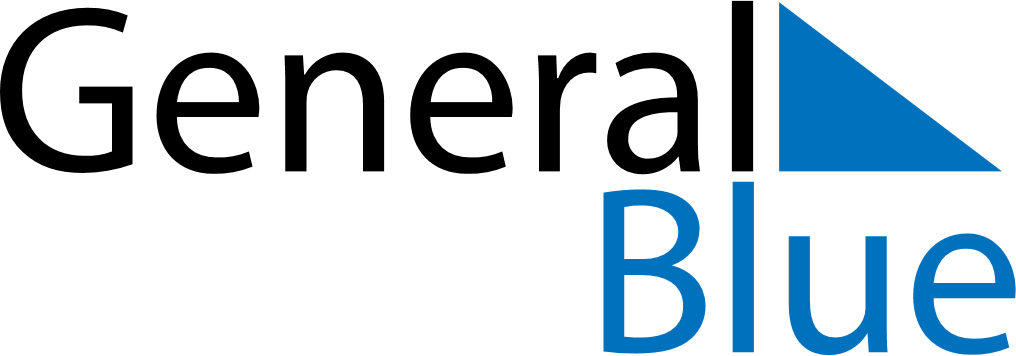 January 2024January 2024January 2024January 2024January 2024January 2024Plattsville, Ontario, CanadaPlattsville, Ontario, CanadaPlattsville, Ontario, CanadaPlattsville, Ontario, CanadaPlattsville, Ontario, CanadaPlattsville, Ontario, CanadaSunday Monday Tuesday Wednesday Thursday Friday Saturday 1 2 3 4 5 6 Sunrise: 7:54 AM Sunset: 4:56 PM Daylight: 9 hours and 1 minute. Sunrise: 7:54 AM Sunset: 4:57 PM Daylight: 9 hours and 2 minutes. Sunrise: 7:54 AM Sunset: 4:58 PM Daylight: 9 hours and 3 minutes. Sunrise: 7:54 AM Sunset: 4:58 PM Daylight: 9 hours and 4 minutes. Sunrise: 7:54 AM Sunset: 4:59 PM Daylight: 9 hours and 5 minutes. Sunrise: 7:54 AM Sunset: 5:00 PM Daylight: 9 hours and 6 minutes. 7 8 9 10 11 12 13 Sunrise: 7:54 AM Sunset: 5:01 PM Daylight: 9 hours and 7 minutes. Sunrise: 7:54 AM Sunset: 5:02 PM Daylight: 9 hours and 8 minutes. Sunrise: 7:54 AM Sunset: 5:03 PM Daylight: 9 hours and 9 minutes. Sunrise: 7:54 AM Sunset: 5:05 PM Daylight: 9 hours and 10 minutes. Sunrise: 7:53 AM Sunset: 5:06 PM Daylight: 9 hours and 12 minutes. Sunrise: 7:53 AM Sunset: 5:07 PM Daylight: 9 hours and 13 minutes. Sunrise: 7:53 AM Sunset: 5:08 PM Daylight: 9 hours and 15 minutes. 14 15 16 17 18 19 20 Sunrise: 7:52 AM Sunset: 5:09 PM Daylight: 9 hours and 16 minutes. Sunrise: 7:52 AM Sunset: 5:10 PM Daylight: 9 hours and 18 minutes. Sunrise: 7:51 AM Sunset: 5:11 PM Daylight: 9 hours and 20 minutes. Sunrise: 7:51 AM Sunset: 5:13 PM Daylight: 9 hours and 21 minutes. Sunrise: 7:50 AM Sunset: 5:14 PM Daylight: 9 hours and 23 minutes. Sunrise: 7:50 AM Sunset: 5:15 PM Daylight: 9 hours and 25 minutes. Sunrise: 7:49 AM Sunset: 5:16 PM Daylight: 9 hours and 27 minutes. 21 22 23 24 25 26 27 Sunrise: 7:48 AM Sunset: 5:18 PM Daylight: 9 hours and 29 minutes. Sunrise: 7:48 AM Sunset: 5:19 PM Daylight: 9 hours and 31 minutes. Sunrise: 7:47 AM Sunset: 5:20 PM Daylight: 9 hours and 33 minutes. Sunrise: 7:46 AM Sunset: 5:21 PM Daylight: 9 hours and 35 minutes. Sunrise: 7:45 AM Sunset: 5:23 PM Daylight: 9 hours and 37 minutes. Sunrise: 7:44 AM Sunset: 5:24 PM Daylight: 9 hours and 39 minutes. Sunrise: 7:44 AM Sunset: 5:25 PM Daylight: 9 hours and 41 minutes. 28 29 30 31 Sunrise: 7:43 AM Sunset: 5:27 PM Daylight: 9 hours and 44 minutes. Sunrise: 7:42 AM Sunset: 5:28 PM Daylight: 9 hours and 46 minutes. Sunrise: 7:41 AM Sunset: 5:29 PM Daylight: 9 hours and 48 minutes. Sunrise: 7:40 AM Sunset: 5:31 PM Daylight: 9 hours and 51 minutes. 